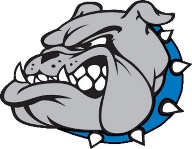 BULLDOG BASKETBALL 2014I AM THIRDSummer/Fall Team CompetitionsTeams chosen will compete all summer and fall for PRIDE and prizes.ACADEMIC:Grade Checks:  At the end of the 1st and 2nd quarter, all players are to provide their team captain with a copy of their report card.  It is the captain’s responsibility to turn in all papers, together, paper clipped and scored.  Points will be assigned on the following basis:A: 5 points          B: 3 points          C: 1 point          D: -3 point          F: -5 pointsTardy/Detention:  For every Tardy or Detention a players has it will be negative points.                               Tardy: -1 point                Detention: -5 pointsSUMMER ACTIVITES:Attendance:  There are a total of 43 activities (weights, open gyms, kids camps, and team camps) that could be attended.  A minimum of 25 should be attended.       Attendance: 2 points          Tardy: 1 point          No Show: -2 points    Events over 25: 4 points/day         Events under 25:  -4 points/dayADDITIONAL ACTIVITES:Christian Service:  For every 2 hours of service, 5 points will be given to the team.  Each member must be there for the full 2 hours.  This must be service that doesn’t count towards any additional club or activity.  An adult must sign off on the work.  